ЗАКОНОДАТЕЛЬСТВО РФНапишите ваше имя и фамилию на матрице.Время выполнения теста – 20 минут.В тесте 10 заданий.Выберите правильный вариант и отметьте нужную букву в матрице.Например:                                        (А – правильный вариант)Если Вы ошиблись и хотите исправить ошибку, сделайте так:                                        (В – ошибочно, А – правильный вариант)Определите герб Российской Федерации…Валюта Российской Федерации…Президент Российской Федерации с 2012 года…А. Д.А. МедведевБ. В.В. ПутинВ. В.В. ЖириновскийНа какой период выдается патент…А. 3 годаБ. 5 летВ. 1 годКакой документ заполняют иностранные граждане в пункте пропуска через государственную границу РФ?А. миграционную картуБ. визуВ. заграничный паспортКакие полномочия имеет полиция Российской Федерации?А. изымать паспорта у иностранных граждан на продолжительное времяБ. Лишать свободы иностранных граждан на продолжительное времяВ. Участвовать в осуществлении контроля за соблюдением иностранными гражданами и лицами без гражданства порядка временного или постоянного проживанияКуда следует обратиться в случае утраты документа, удостоверяющего личность, на территории России для его замены?А. в консульское учреждение своей страныБ. в посольство своей страныВ. в Министерство иностранных делКто должен поставить иностранного гражданина на учет по месту пребывания в РФ?А. иностранный гражданинБ. принимающая организацияВ. принимающая сторонаВ какой срок после приезда в Россию необходимо встать на учет по месту пребывания?А. в течение 10 рабочих днейБ. в течение 3 рабочих днейВ. в течение 7 рабочих дней  Каков максимальный общий размер удержаний из месячной заработной платы?А.15%Б. 30%В. не более того, что разрешает законАБВАБВА.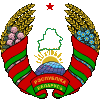       Б.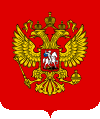 В.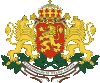 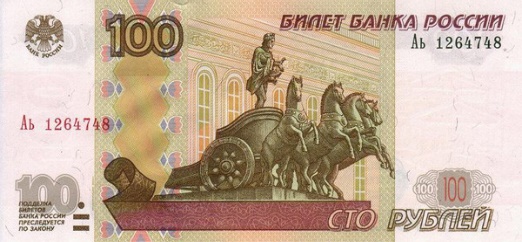                                      А.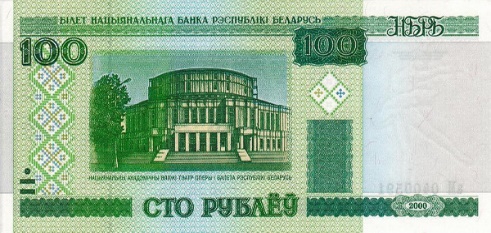                                          Б.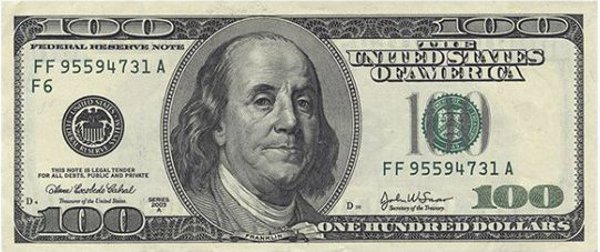                                    В. 